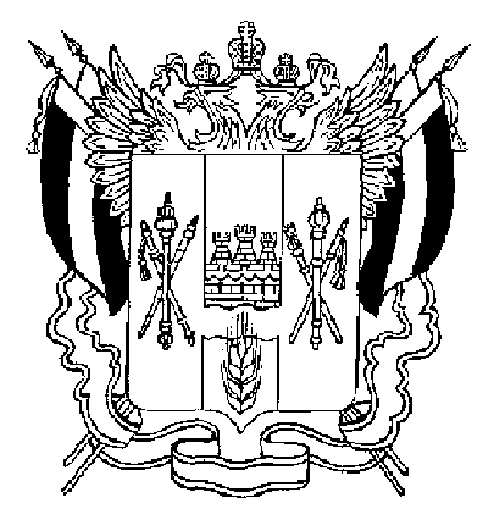 РАСПОРЯЖЕНИЕГУБЕРНАТОРАРОСТОВСКОЙ ОБЛАСТИот 04.04.2020 № 73г. Ростов-на-ДонуОб утверждении Плана мероприятий по поддержке населения Ростовской области в условиях распространения новой коронавирусной инфекции (COVID-19)В целях поддержки населения Ростовской области в условиях распространения новой коронавирусной инфекции (COVID-19):1. Утвердить План мероприятий по поддержке населения Ростовской области в условиях распространения новой коронавирусной инфекции (COVID-19) согласно приложению.2. Рекомендовать органам местного самоуправления муниципальных районов и городских округов в Ростовской области разработать и утвердить аналогичные планы.3. Контроль за исполнением настоящего распоряжения оставляю за собой.ГубернаторРостовской области		  В.Ю. ГолубевРаспоряжение вноситминистерство труда и социального развития Ростовской областиПриложение к распоряжениюГубернатораРостовской областиот 04.04.2020 № 73ПЛАН мероприятий по поддержке населения Ростовской области в условиях распространения новой коронавирусной инфекции (COVID-19)* Величина прожиточного минимума за IV квартал 2019 г.Начальник управлениядокументационного обеспеченияПравительства Ростовской области                                                                     Т.А. Родионченко№п/пНаименование мероприятияВид документа (проект)СрокисполненияОтветственный исполнитель123451.Обеспечение доставки бесплатных или получаемых на льготных условиях лекарственных средств и изделий медицинского назначения, выписанных врачом (фельдшером) по заявкам граждан в возрасте старше 65 лет, соблюдающих режим самоизоляцииинформация  в течение всего срока действия режима самоизоляции граждан в возрасте старше 65 летминистерство труда и социального развития Ростовской области, комитет по молодежной политике Ростовской области2.Бесплатное предоставление продуктовых наборов гражданам, соблюдающим режим самоизоляции в возрасте старше 65 лет 
(в рамках благотворительной акции предпринимателей)информацияв течение всего срока действия режима самоизоляции граждан в возрасте старше 65 летминистерство труда и социального развития Ростовской области3.Продление сроков действия выданных  свидетельств о праве на получение государственной поддержки, земельных сертификатов, срока для приобретения (строительства) жилья работниками здравоохранения на 90 дней изменения в постановления Правительства Ростовской области от 07.11.2011 № 95, от 30.08.2012 № 831, от 05.09.2018 № 565, от 03.12.2019 № 87490 дней со дня завершения режима повышенной готовности  министерство строительства и территориального развития Ростовской области4.Увеличение размера величины прожиточного минимума с 1 до 1,5 для расчета среднедушевого дохода семьям в целях оказания адресной социальной помощи в виде социальных пособийизменения в Областной закон от 22.10.2004 № 174-ЗС «Об адресной социальной помощи в Ростовской области»до особого распоряженияминистерство труда и социального развития Ростовской области5.Применение для семей с детьми в целях оказания адресной социальной помощи в виде социальных пособий размера величины прожиточного минимума для детей (10 402,0 рубля), для иных категорий граждан – прожиточный минимум на душу населения (10 039, 0 рубля)*изменения в Областной закон от 22.10.2004 № 174-ЗС «Об адресной социальной помощи в Ростовской области»до особого распоряжения министерство труда и социального развития Ростовской области6.Увеличение до 5000 рублей размера ежемесячного денежного вознаграждения организаторам приемных семей для пожилых и инвалидов (соразмерно стоимости обслуживания на дому одного гражданина органами социального обслуживания)изменения в Областной закон от 19.11.2009 № 320-ЗС «Об организации приемных семей для граждан пожилого возраста и инвалидов в Ростовской области»до особого распоряжения министерство труда и социального развития Ростовской области7.Освободить собственников помещений 
в многоквартирных домах, расположенных на территории Ростовской области, от уплаты взносов на капитальный ремонт общего имущества в многоквартирных домахправовой акт1 апреля 2020 г. – 1 июня 2020 г.заместитель Губернатора Ростовской области – министр промышленности и энергетики, министерство жилищно-коммунального хозяйства Ростовской области8.Установить, что адресная помощь (социальное пособие) гражданам, у которых разница между их доходами и прожиточным минимумом составляет от 10 до 1000 рублей, не может быть меньше 10 процентов прожиточного минимума на душу населения на дату обращения заявителяизменения в Областной закон от 22.10.2004 № 174-ЗС «Об адресной социальной помощи в Ростовской области»до особого распоряжения министерство труда и социального развития Ростовской области9.Рекомендовать главам муниципальных районов и городских округов в Ростовской области предоставить бесплатный проезд 
в общественном транспорте волонтерам, обслуживающим пожилых гражданрекомендательное письмов течение всего срока действия режима повышенной готовностиминистерство транспорта Ростовской области  10.Организация мониторинга публикаций в средствах массовой информации по вопросам, касающимся новой коронавирусной инфекции (COVID-19) и мерам, предпринимаемым по недопущению распространения инфекции в регионеинформация постоянноуправление информационной политики Правительства Ростовской области11.Организация проведения разъяснительной работы среди населения о мерах профилактики инфекции посредством размещения текстового и видеоконтента через социальные сети, в средствах массовой информацииинформация постоянноуправление информационной политики Правительства Ростовской области12.Организация противодействия искаженному информационному освещению вопросов, касающихся новой коронавирусной инфекции (COVID-19) и мерам, предпринимаемым по недопущению распространения инфекции в регионеинформация постоянноуправление информационной политики Правительства Ростовской области13.Исключение приостановления или ограничения предоставления услуг связи по причине наличия у потребителя задолженности по договору о предоставлении таких услугрекомендательное письмов течение всего срока действия режима повышенной готовностиминистерство информационных технологий и связи Ростовской области, организации, предоставляющие услуги связи (по согласованию)14.Отмена применения мер ответственности за несвоевременное исполнение потребителями обязательств по оплате за услуги связирекомендательное письмов течение всего срока действия режима повышенной готовностиминистерство информационных технологий и связи Ростовской области, организации, предоставляющие услуги связи (по согласованию)15.Организация работы системы телефонного консультирования граждан по телефонам горячих линий, в социальных сетях, на официальном портале www.mfc61.ru по вопросам работы МФЦ в период действия мер по предотвращению распространения новой коронавирусной инфекции 
(COVID-19)рекомендательное письмо в течение всего срока действия режима повышенной готовностиГКУ РО «УМФЦ», управление инноваций в органах власти Правительства Ростовской области